MODULO DI RICERCA TIROCINANTEPATTO DI SERVIZIOLa Provincia di Lecco offre il servizio di pubblicazione:Tipologia del servizio offerto: Servizio gratuito di pubblicazione anonima dell’annuncio sul sito dell’Ente e nelle bacheche dei Centri per l’Impiego di Lecco e Merate.Tempi di erogazione del servizio: la pubblicazione avviene per circa 60 giorni o fino a diversa comunicazione dell’azienda. Privacy: la Provincia di Lecco si impegna a non divulgare i dati identificativi dell’azienda richiedente, salvo esplicita richiesta dell’azienda stessa e garantisce altresì la correttezza di trattamento dei dati dei candidati in ottemperanza alla normativa vigente in materia.Le imprese che intendano usufruire del servizio di pubblicazione si impegnano a:	Fornire in modo accurato e dettagliato le informazioni richieste nel modulo “Ricerca tirocinante”.Assicurare la coerenza tra l’offerta esplicitata nel modulo “Richiesta tirocinante” in termini di condizioni contrattuali e di orario di lavoro e quanto proposto al candidato.Comunicare tempestivamente gli esiti dei colloqui e della selezione riguardanti i candidati presentati dalla Provincia di Lecco.Le imprese dichiarano, inoltre di essere in possesso di tutti i requisiti richiesti dalla vigente normativa per poter ospitare tirocini con particolare riferimento a quanto indicato al punto 2.2 degli “Indirizzi regionali in materia di tirocini” approvato con DGR X/7763 del 17.01.2018.Il non rispetto di tali impegni comporterà, dopo un contatto di chiarimento, la non disponibilità della Provincia di Lecco a fornire all’azienda ulteriori servizi ad insindacabile giudizio del Responsabile.Non saranno inoltre prese in considerazione richieste aziendali in contrasto con la legislazione vigente in materia di mercato del lavoro nonché con i contratti collettivi nazionali di lavoro.………………………………., lì…………………………		     (Il referente aziendale) …………………………………………Piazza Stazione, 4 – 23900 Lecco, Italia, telefono 0341 295111, Sito internet www.provincia.lecco.itPartita Iva 02193970130 - Codice fiscale 92013170136         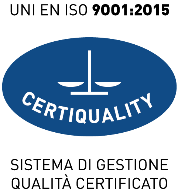 RISERVATO SPORTELLO STAGERISERVATO SPORTELLO STAGEPosizioneCod. mansioneRif. Int.ScadenzaNoteAZIENDAAZIENDARagione sociale aziendaPartita IVA o codice fiscaleSede legale:Comune:Indirizzo:Sede di inserimento del candidato:Comune:Indirizzo:Referente aziendaleIndirizzo e-mailTelefonoATTIVITA’ ECONOMICA DELL’AZIENDAProcedure di CIG in corso (ordinaria, straordinaria, deroga) o MOBILITA’? SI    quale                                /  NON° risorse umane nella sede di inserimento (*)   CONTENUTI FORMATIVI E ORGANIZZATIVI DEL TIROCINIOCONTENUTI FORMATIVI E ORGANIZZATIVI DEL TIROCINIODenominazione posizioneOrario settimanale e giornalieroIndennità per il tirocinante (**)Eventuali altri rimborsiDescrivere le abilità e competenze che andrà ad acquisire il/la tirocinante:Descrivere le abilità e competenze che andrà ad acquisire il/la tirocinante:Descrivere gli obiettivi del tirocinio:Descrivere gli obiettivi del tirocinio:CARATTERISTICHE DEL TIROCINANTETitolo di studioPatente                          Competenze linguisticheCompetenze informaticheAVVERTENZE(*) Le aziende possono ospitare tirocinanti sulla base del numero di dipendenti a tempo indeterminato o determinato a condizione che il loro contratto abbia inizio prima dell’avvio del tirocinio e si concluda successivamente alla conclusione dello stesso, nei seguenti limiti:da 0 a 5 = massimo 1 tirocinante; da 6 a 20 = fino a 2 tirocinanti; oltre 20 = non superiore al 10% delle “risorse umane”Sono esclusi dal conteggio delle risorse umane gli apprendisti. (**) Per la partecipazione ai tirocini è corrisposta al tirocinante un'indennità di importo definito dalle parti ed esplicitato nella convenzione di tirocinio che non potrà essere inferiore a € 500 mensili riducibile a € 400 mensili qualora si preveda la corresponsione di buoni pasto o l'erogazione del servizio mensa ovvero € 350 mensili qualora l'attività di tirocinio non implichi un impegno giornaliero superiore a 4 ore.Ai sensi dell'art. 3, comma 2 del D.M. 142/1998 i tirocinanti devono avere la copertura INAIL e Responsabilità Civile verso Terzi. L'azienda ospitante deve utilizzare le proprie polizze.Il tirocinio non può essere usato strumentalmente quale sostituzione di contratti di lavoro previsti dalle normative vigenti. I tirocinanti non possono sostituire i lavoratori subordinati nei periodi di picco delle attività né sostituire il personale nei periodi di malattia, maternità, ferie o infortuni, o per ricoprire ruoli necessari all’organizzazione.TIPOLOGIA DEL SERVIZIODESIDERO RICEVERE L’ELENCO DEGLI ASPIRANTI TIROCINANTI: tramite PUBBLICAZIONE in anonimo dell’annuncio sul sito www.leccolavoro.it ricevendo le candidature direttamente dagli aspiranti tirocinanti alla seguente mail _________________________ 